Your recent request for information is replicated below, together with our response.Between November 1 2022 and February 1 2023, how many people were arrested and then Released Under Investigation (RIU)?

For each of the above, please can you break them down into offence.

For each of the above, please can you break them down by sex.

For each of the above, please can you break them down by ethnicity.In response to your request, I must advise you that Home Office outcomes apply only to England and Wales and are not applicable in Scotland. Therefore, in terms of Section 17 of the Freedom of Information (Scotland) Act 2002, this represents a notice that the information you seek is not held by Police Scotland.If you require any further assistance please contact us quoting the reference above.You can request a review of this response within the next 40 working days by email or by letter (Information Management - FOI, Police Scotland, Clyde Gateway, 2 French Street, Dalmarnock, G40 4EH).  Requests must include the reason for your dissatisfaction.If you remain dissatisfied following our review response, you can appeal to the Office of the Scottish Information Commissioner (OSIC) within 6 months - online, by email or by letter (OSIC, Kinburn Castle, Doubledykes Road, St Andrews, KY16 9DS).Following an OSIC appeal, you can appeal to the Court of Session on a point of law only. This response will be added to our Disclosure Log in seven days' time.Every effort has been taken to ensure our response is as accessible as possible. If you require this response to be provided in an alternative format, please let us know.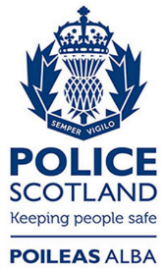 Freedom of Information ResponseOur reference:  FOI 23-0547Responded to:  15 March 2023